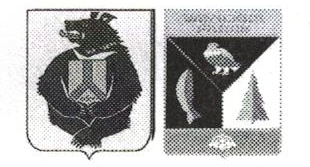 АДМИНИСТРАЦИЯ СЕЛЬСКОГО ПОСЕЛЕНИЯ «СЕЛО БУЛАВА»Ульчского муниципального района Хабаровского краяПОСТАНОВЛЕНИЕ19.12.2023 № 240 - па         с.БулаваОб  индексации должностных окладов лиц, замещающих должности, не являющиеся должностями муниципальной службы администрации сельского поселения «Село Булава» Ульчского муниципального района Хабаровского края       В соответствии со статьями 130 и 134 Трудового кодекса Российской Федерации,  пунктом 6 Предельных нормативов размеров оплаты труда лиц, исполняющих обязанности по техническому обеспечению деятельности органов местного самоуправления, замещающих должности, не являющиеся должностями муниципальной службы  сельского поселения «Село Булава» Ульчского муниципального района Хабаровского края, утвержденные постановлением главы сельского поселения от 26.12.2007 г. №51 «О предельных нормативах размеров оплаты труда лиц, исполняющих обязанности по техническому обеспечению деятельности органов местного самоуправления, замещающих должности, не являющиеся должностями муниципальной службы сельского поселения «Село Булава» Ульчского муниципального района Хабаровского края», в целях повышения уровня реального содержания заработной платы,  администрация  сельского поселения «Село Булава» Ульчского муниципального района Хабаровского краяПОСТАНОВЛЯЕТ:        1.  Проиндексировать с 01 января 2024 года в 1,04 раза размеры месячных должностных окладов лиц, замещающих должности, не являющиеся должностями муниципальной службы, и осуществляющих обязанности по обеспечению деятельности администрации сельского поселения «Село Булава».        2. Работнику  по финансовой работе администрации   сельского поселения  «Село Булава» (Захарова Н.Л.) обеспечить финансирование расходов, связанных с реализацией настоящего постановления,  за счёт ассигнований, предусмотренных в бюджете  сельского поселения на 2024 год на содержание органов местного самоуправления.        3. Контроль за выполнением настоящего постановления возложить на работника  по финансовым вопросам (Захарова Н.Л.)         4. Постановление вступает в силу после его официального опубликования (обнародования) и распространяется на правоотношения, возникшие с 01 января 2024 года.Глава сельского поселения                                                        Н.П.Росугбу